BUDAKESZI VÁROS ÖNKORMÁNYZAT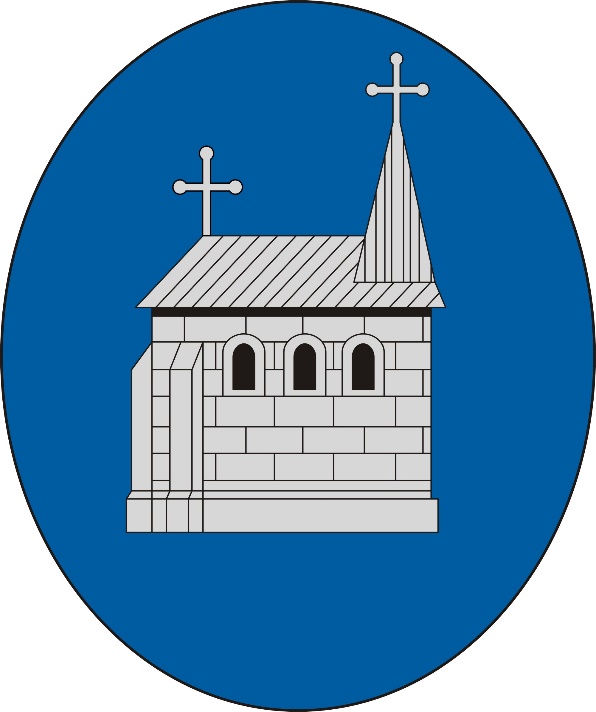 BUDAKESZI VÁROS ÖNKORMÁNYZATÁNAK1/2016.(IV.29.) SZÁMÚKÖZBESZERZÉSI SZABÁLYZATA a 153/2016.(IV.27.) önkormányzati határozattal elfogadvaHatályos: 2016. év május hónap 2. nap	dr. Csutoráné dr. Győri Ottilia	dr. Remete Sándor	polgármester	jegyzőA KÖZBESZERZÉSI SZABÁLYZAT CÉLJA ÉS HATÁLYAA szabályzat céljaJelen közbeszerzési szabályzat (továbbiakban: szabályzat) célja, hogy rögzítse Budakeszi Város Önkormányzatának és önállóan működő intézményeinek (a továbbiakban: Önkormányzat) és Polgármesteri Hivatalának (a továbbiakban: Polgármesteri Hivatal) közbeszerzési eljárásai előkészítésének, lefolytatásának, belső ellenőrzésének felelősségi rendjét, a nevében eljáró, illetőleg az eljárásba bevont személyek, illetőleg szervezetek felelősségi körét és a közbeszerzési eljárásai dokumentálási rendjét, ezen belül különösen az eljárás során hozott döntésekért felelős személy(eke)t, illetőleg testületeket.A szabályzat hatályaA szabályzat hatálya kiterjed minden olyan, a közbeszerzésekről szóló 2015. évi CXLIII. törvény (a továbbiakban: Kbt.) hatálya alá tartozó, - a közbeszerzés tárgyát képező és kivételi körbe nem tartozó – árubeszerzés, építési beruházás, építési koncesszió, valamint szolgáltatás és szolgáltatási koncesszió megrendelésére (a továbbiakban: közbeszerzés), ahol az Önkormányzat vagy a Polgármesteri Hivatal jár el ajánlatkérőként (mint vevő, megrendelő, megbízó, stb.), és a közbeszerzés értéke a közbeszerzés megkezdésekor eléri vagy meghaladja a közbeszerzési értékhatárokat.Ezeken felül a szabályzat hatálya szintén kiterjed a fentiek körébe nem tartozó azon beszerzésekre, melyekre az Önkormányzat vagy a Polgármesteri Hivatal a közbeszerzés szabályait önkéntesen alkalmazza.Ajánlatkérő a Kbt. 5. § (1) bekezdés c) pontja alapján minősül ajánlatkérőnek.A jegyző köteles az ajánlatkérő adataiban bekövetkezett változásról a Közbeszerzési Hatóságot értesíteni a Kbt. hatálya alá kerülésétől, illetve a változástól számított harminc napon belül.A KÖZBESZERZÉS TÁRGYA, A KÖZBESZERZÉS ÉRTÉKEA közbeszerzések tárgyaiA közbeszerzés tárgya árubeszerzés, építési beruházás, építési koncesszió, szolgáltatás megrendelés és szolgáltatási koncesszió. Ha a szerződés több – egymással szükségszerűen összefüggő – tárgyat foglal magában, a beszerzés fő tárgya szerint kell a szerződést minősíteni.A közbeszerzés értékének meghatározásaA közbeszerzés becsült értékén a közbeszerzés megkezdésekor annak tárgyáért az adott piacon általában kért vagy kínált – általános forgalmi adó nélkül számított, a Kbt. 17-20. §-ban foglaltakra tekintettel megállapított – teljes ellenszolgáltatást kell érteni. Opcionális részt tartalmazó ajánlatkérés esetén a teljes ellenszolgáltatásba az opcionális rész értékét is bele kell érteni.Egybeszámítási kötelezettségHa egy építési beruházás vagy ugyanazon közvetlen cél megvalósítására irányuló szolgáltatás megrendelés, illetve azonos vagy hasonló felhasználásra szánt áruk beszerzése részekre bontva, több szerződés útján valósul meg, a közbeszerzés becsült értékének meghatározásához az összes rész értékét figyelembe kell venni. Szolgáltatás megrendelése esetében az ugyanazon közvetlen célra irányultság vizsgálatakor az egyes szolgáltatások műszaki és gazdasági funkcionális egységét kell alapul venni.Nyilvánosság a közbeszerzési eljárásbanKözbeszerzési tervKözbeszerzési terv elkészítése és módosításaAz Önkormányzat és a Polgármesteri Hivatal adott évre tervezett közbeszerzéseiről a Polgármesteri Hivatal jegyzője a Képviselő-testület által jóváhagyott önkormányzati költségvetés alapján az adott költségvetési év elején, legkésőbb március 31. napjáig éves összesített közbeszerzési tervet köteles készíteni.A közbeszerzési terv jóváhagyását a Képviselő-testület végzi. A tervben nem szereplő közbeszerzésekre vagy a tervben foglaltakhoz képest módosított közbeszerzésekre vonatkozó eljárást is le lehet folytatni, ha előre nem látható okból előállt közbeszerzési igény vagy egyéb változás merül fel. Ilyenkor a tervet módosítani kell az ilyen igény vagy egyéb változás felmerülésekor, megadva annak okát is. A közbeszerzési terv módosításáért, aktualizálásáért annak készítője felel.A közbeszerzési terv megőrzése és közzétételeAz elkészült közbeszerzési tervet legalább 5 évig meg kell őrizni. A közbeszerzési terv megőrzéséért a jegyző felelős. Megbízási szerződés alapján az ajánlatkérő megbízásából eljáró lebonyolító köteles a Közbeszerzési Hatóság által működtetett Közbeszerzési Adatbázisban közzétenni a közbeszerzési tervet, valamint annak módosítását az elfogadást követően haladéktalanul. A jegyző köteles az Önkormányzat honlapján közzétenni a közbeszerzési tervet, valamint annak módosítását az elfogadást követően haladéktalanul.A közbeszerzési tervnek honlapon történő közzététel esetén a tárgyévet követő évre vonatkozó közbeszerzési terv honlapon történő közzétételéig kell elérhetőnek lennie.Előzetes vitarendezésA megbízási szerződés alapján az ajánlatkérő megbízásából eljáró lebonyolító köteles az előzetes vitarendezéssel kapcsolatos Kbt. 80. § (2) bekezdése szerinti adatokat az előzetes vitarendezési kérelem kézhezvételét követően haladéktalanul, de legkésőbb öt munkanapon belül a Közbeszerzési Hatóság által működtetett Közbeszerzési Adatbázisban – amennyiben a Közbeszerzési Adatbázisban való közzététel nem lehetséges, a jegyző útján az Önkormányzat honlapján – közzétenni. A kérelmezőnek az ajánlatkérőhöz benyújtott kérelmében (a továbbiakban: előzetes vitarendezési kérelem) meg kell jelölnie az írásbeli összegezés vagy egyéb dokumentum, vagy eljárási cselekmény jogsértőnek tartott elemét, továbbá a kérelmező javaslatát, észrevételét, valamint az álláspontját alátámasztó adatokat, tényeket, továbbá az azt alátámasztó dokumentumokra – ha vannak ilyenek – hivatkoznia kell.Közbeszerzési eljárás alapján megkötött szerződésekA megbízási szerződés alapján az ajánlatkérő megbízásából eljáró lebonyolító köteles a közbeszerzési eljárás alapján megkötött szerződéseket a szerződéskötést követően haladéktalanul, de legkésőbb öt munkanapon belül a Közbeszerzési Hatóság által működtetett Közbeszerzési Adatbázisban – amennyiben a Közbeszerzési Adatbázisban való közzététel nem lehetséges, a jegyző útján az Önkormányzat honlapján – közzétenni.ÖsszegezésA megbízási szerződés alapján az ajánlatkérő megbízásából eljáró lebonyolító köteles a részvételi jelentkezések és az ajánlatok elbírálásáról szóló összegezést, a részvételre jelentkezőknek vagy az ajánlattevőknek való megküldéssel egyidejűleg a Közbeszerzési Hatóság által működtetett Közbeszerzési Adatbázisban – amennyiben a Közbeszerzési Adatbázisban való közzététel nem lehetséges, a jegyző útján az Önkormányzat honlapján – közzétenni.A szerződés teljesítésére vonatkozó adatokA szerződés teljesítésére vonatkozó következő adatokat: hivatkozást a közbeszerzési eljárást megindító hirdetményre (hirdetmény nélkül induló eljárások esetében felhívásra), a szerződő felek megnevezését, azt, hogy a teljesítés szerződésszerű volt-e, a szerződés teljesítésének az ajánlatkérő által elismert időpontját, továbbá az ellenszolgáltatás teljesítésének időpontját és a kifizetett ellenszolgáltatás értékét a szerződés mindegyik fél – támogatásból megvalósuló közbeszerzés esetén szállítói kifizetés során a kifizetésre köteles szervezet – által történt teljesítését követő harminc napon belül a megbízási szerződés alapján az ajánlatkérő megbízásából eljáró lebonyolító köteles a Közbeszerzési Hatóság által működtetett Közbeszerzési Adatbázisban – amennyiben a Közbeszerzési Adatbázisban való közzététel nem lehetséges, a jegyző útján az Önkormányzat honlapján – közzétenni.A tájékoztatást az egy évnél hosszabb vagy határozatlan időre kötött szerződés esetében a szerződés megkötésétől számítva évenként kell aktualizálni.Éves statisztikai összegzésAz ajánlatkérő éves közbeszerzéseiről a megbízási szerződés alapján az ajánlatkérő megbízásából eljáró lebonyolító éves statisztikai összegezést köteles készíteni, amelyet legkésőbb a tárgyévet követő év május 31. napjáig kell közzétenni a Közbeszerzési Hatóság által működtetett Közbeszerzési Adatbázisban – amennyiben a Közbeszerzési Adatbázisban való közzététel nem lehetséges, a jegyző útján az Önkormányzat honlapján.Az éves statisztikai összegezés mintáját a 44/2015. (XI. 2.) MvM rendelet 17. melléklete tartalmazza.A közbeszerzési eljárás előkészítésével, lefolytatásával kapcsolatban keletkezett összes iratot a közbeszerzési eljárás lezárulásától [Kbt. 37. § (2) bekezdés], a szerződés teljesítésével kapcsolatos összes iratot a szerződés teljesítésétől számított legalább öt évig meg kell őrizni. Ha a közbeszerzéssel kapcsolatban jogorvoslati eljárás indult, az iratokat annak – bírósági felülvizsgálat esetén a felülvizsgálat – jogerős befejezéséig, de legalább öt évig kell megőrizni. A közbeszerzési eljárás iratainak megőrzéséért a jegyző felelős.Az ajánlatkérő minden egyes közbeszerzési eljárását – annak előkészítésétől az eljárás alapján kötött szerződés teljesítéséig – írásban vagy a közbeszerzési eljárás elektronikus lefolytatása esetén a Kbt. felhatalmazása alapján alkotott jogszabály szerint elektronikusan köteles dokumentálni.ÖsszeférhetetlenségAz ajánlatkérő oldalán minden, az adott közbeszerzési eljárásban részt vevő személy köteles minden szükséges intézkedést megtenni annak érdekében, hogy elkerülje az összeférhetetlenséget és a verseny tisztaságának sérelmét eredményező helyzetek kialakulását.Összeférhetetlen és nem vehet részt az eljárás előkészítésében és lefolytatásában az ajánlatkérő nevében olyan személy vagy szervezet, amely funkcióinak pártatlan és tárgyilagos gyakorlására bármely okból, így különösen gazdasági vagy más érdek vagy az eljárásban részt vevő gazdasági szereplővel fennálló más közös érdek miatt nem képes.Az ajánlatkérő köteles felhívni az eljárás előkészítésébe bevont személy vagy szervezet figyelmét arra, ha a Kbt. 25. § (3)-(4) bekezdés alapján – különösen az általa megszerzett többlet-információkra tekintettel – a közbeszerzési eljárásban történő részvétele összeférhetetlenséget eredményezne.Az ajánlatkérő nevében eljáró és az ajánlatkérő által az eljárással vagy annak előkészítésével kapcsolatos tevékenységbe bevont személy vagy szervezet írásban köteles nyilatkozni arról, hogy vele szemben fennáll-e a Kbt. 25. §-a szerinti összeférhetetlenség.A Kbt. 25. § (3) bekezdés alkalmazásában nem eredményezi a verseny tisztaságának sérelmét és nem összeférhetetlen az olyan személy (szervezet) részvétele az eljárásban,akitől, illetve amelytől az ajánlatkérő az adott közbeszerzéssel kapcsolatos helyzet-, piacfelmérés, illetve a közbeszerzés becsült értékének felmérése érdekében a közbeszerzés megkezdése időpontjának megjelölése nélkül, kizárólag a felmérés érdekében szükséges adatokat közölve kért tájékoztatást,aki, illetve amely az ajánlatkérő által folytatott előzetes piaci konzultációban [Kbt. 28. § (4) bekezdés] vett részt,akitől, illetve amelytől az ajánlatkérő a támogatásra irányuló igény (pályázat) benyújtásához szükséges árajánlatot kapott,feltéve, hogy az a), b) vagy a c) pont alkalmazása kapcsán az ajánlatkérő nem közölt vele a közbeszerzési eljárás során az összes ajánlattevő vagy részvételre jelentkező részére rendelkezésre bocsátott adatok körét meghaladó információt.Az ajánlattevő vagy részvételre jelentkező az eljárásból a Kbt. 25. § alapján csak akkor zárható ki, ha közbeszerzési eljárásban részt vevő gazdasági szereplők esélyegyenlősége más módon nem biztosítható. A kizárást megelőzően az ajánlatkérő – hiánypótlás vagy felvilágosítás kérés útján – köteles biztosítani annak lehetőségét, hogy az érintett gazdasági szereplő bizonyítsa, hogy a közbeszerzési eljárás előkészítésében való részvétele az esélyegyenlőséget és a verseny tisztaságát nem sérti, vagy az összeférhetetlenségi helyzetet más módon elhárítsa. Az összeférhetetlenségi helyzet elhárítása érdekében a gazdasági szereplő által tett intézkedéseket az ajánlatkérő köteles az ajánlatok (részvételi jelentkezések) elbírálásáról szóló összegezésben ismertetni.Az ajánlatkérő nevében eljáró, illetőleg az eljárással kapcsolatos tevékenység végzésébe az ajánlatkérő által bevonni kívánt személy vagy szervezet írásban köteles nyilatkozni arról, hogy vele szemben fennáll-e összeférhetetlenség az 1/a. sz. mellékletnek megfelelő nyilatkozattal.A KÖZBESZERZÉSI ELJÁRÁS LEFOLYTATÁSÁNAK ÁLTALÁNOS SZABÁLYAI, FELELŐSSÉGI RENDJEAz ajánlatkérő köteles minden közbeszerzési eljárás előkészítésének megkezdése előtt meghatározni az adott közbeszerzési eljárás előkészítésének, lefolytatásának, belső ellenőrzésének felelősségi rendjét, a nevében eljáró, illetve az eljárásba bevont személyek, valamint szervezetek felelősségi körét és a közbeszerzési eljárásai dokumentálási rendjét, összhangban a vonatkozó jogszabályokkal. Ennek körében különösen meg kell határoznia az eljárás során hozott döntésekért felelős személyt, személyeket, vagy testületeket. A közbeszerzési eljárás előkészítése, a felhívás és a közbeszerzési dokumentumok elkészítése, valamint az ajánlatok értékelése során és az eljárás más szakaszában az ajánlatkérő nevében eljáró, illetve az eljárásba bevont személyeknek és szervezeteknek együttesen rendelkezniük kell a közbeszerzés tárgya szerinti szakmai, közbeszerzési, jogi és pénzügyi szakértelemmel. A részben vagy egészben európai uniós forrásból megvalósuló, valamint árubeszerzés és szolgáltatás megrendelése esetén az uniós értékhatárt meghaladó, építési beruházás esetén az ötszázmillió forintot meghaladó értékű közbeszerzési eljárásba az ajánlatkérő köteles felelős akkreditált közbeszerzési szaktanácsadót bevonni.Az ajánlatkérő által az adott közbeszerzési eljárás előkészítésével megbízott személy köteles a becsült érték meghatározása céljából külön vizsgálatot végezni és annak eredményét dokumentálni. A vizsgálat során az ajánlatkérő objektív alapú módszereket alkalmazhat. Ilyen módszerek különösena beszerzés tárgyára vonatkozó indikatív ajánlatok bekérése,a beszerzés tárgyára vonatkozó, arra szakosodott szervezetek által végzett piackutatás,igazságügyi szakértő igénybe vétele,szakmai kamarák által ajánlott díjszabások,szakmai kamarák által előállított és karbantartott, megvalósítási értéken alapuló, részletes építési adatbázis,a Közbeszerzési Hatóság által kiadott árstatisztika,az ajánlatkérő korábbi, hasonló tárgyra irányuló szerződéseinek elemzése.A közbeszerzési eljárás megindítása előtt független szakértőkkel, hatóságokkal, illetve piaci résztvevőkkel előzetes piaci konzultációk folytathatóak a közbeszerzési eljárás előkészítése, valamint a gazdasági szereplők – tervezett beszerzésre és annak követelményeire vonatkozó – tájékoztatása érdekében.KözzétételAz ajánlatkérő hirdetmény útján köteles közzétenni:az előzetes tájékoztatót;a nyílt eljárást megindító ajánlati felhívást;a meghívásos, illetve tárgyalásos eljárást, valamint versenypárbeszédet, illetve innovációs partnerséget megindító részvételi felhívást, kivéve az előzetes tájékoztatót tartalmazó hirdetménnyel, valamint a külön jogszabály szerinti időszakos előzetes tájékoztatót tartalmazó hirdetménnyel meghirdetett meghívásos és tárgyalásos eljárás, továbbá külön jogszabály szerinti előminősítési hirdetménnyel meghirdetett meghívásos és tárgyalásos eljárás, versenypárbeszéd, illetve innovációs partnerség során küldött közvetlen részvételi felhívást;a Kbt. 117. §-ban szabályozott saját beszerzési szabályok szerint folytatott eljárást megindító felhívást;a külön jogszabály szerinti időszakos előzetes tájékoztatót és az előminősítési hirdetményt;a tervpályázati kiírást;a koncessziós beszerzési eljárást megindító felhívást a Kbt. 128. § és a Kbt. 129. § (2) bekezdése szerinti eljárás kivételével;az eljárás eredményéről szóló tájékoztatót;a tervpályázati eljárás eredményéről szóló tájékoztatót;a szerződés módosításáról szóló tájékoztatót.A fenti pontokban meghatározott közzétételi kötelezettségeknek a megbízási szerződés alapján az ajánlatkérő megbízásából eljáró lebonyolító tesz eleget.A Kbt. 37. § (1) bekezdés h)-i) pontja szerinti eljárás eredményéről szóló tájékoztatót a megbízási szerződés alapján az ajánlatkérő megbízásából eljáró lebonyolító legkésőbb a szerződéskötést, ennek hiányában az eljárás eredménytelenné nyilvánításáról vagy a szerződés megkötésének megtagadásáról [Kbt. 131. § (9) bekezdés] szóló ajánlatkérői döntést követő tíz munkanapon belül köteles megküldeni közzétételre. A közbeszerzési eljárás e hirdetmény közzétételével zárul le.A megbízási szerződés alapján az ajánlatkérő megbízásából eljáró lebonyolító jelen szabályzat V.5.3. pontjától eltérően az eljárás eredményéről szóló tájékoztatót keretmegállapodás vagy dinamikus beszerzési rendszer alkalmazása esetén a keretmegállapodás alapján, vagy a dinamikus beszerzési rendszer keretében kötött szerződésekről együttesen is közzéteheti. Ebben az esetben a hirdetményt a megelőző negyedév során kötött szerződésekről a naptári negyedév utolsó napját követő tíz munkanapon belül kell megküldeni közzétételre.A megbízási szerződés alapján az ajánlatkérő megbízásából eljáró lebonyolító a szerződés módosításáról legkésőbb a szerződés módosításától számított tizenöt munkanapon belül köteles a Kbt. 37. § (1) bekezdés j) pontja szerinti tájékoztatót tartalmazó hirdetményt megküldeni közzétételre.Kommunikáció a közbeszerzési eljárás soránAz ajánlatkérő és a gazdasági szereplők között a közbeszerzési eljárással kapcsolatos minden nyilatkozattétel – ha e törvényből más nem következik – írásban történik.Az írásbeli nyilatkozatok - ahol valamely kapcsolattartási formát a Kbt. kifejezetten nem kíván meg - teljesíthetőek:postai vagy közvetlen kézbesítés útján, azzal, hogy postai kézbesítés csak kivételesen és indokolt esetben vehető igénybe;elektronikus úton;faxon.Döntéshozatal a közbeszerzési eljárásbanAz ajánlatkérő nevében az eljárást lezáró döntést meghozó személy nem lehet a bírálóbizottság tagja. A döntéshozó kizárólag tanácskozási joggal rendelkező személyt delegálhat a bírálóbizottságba. Név szerinti szavazást kell alkalmazni.Az Önkormányzatnál az adott közbeszerzési eljárást megindító, és a bírálóbizottság javaslata alapján a lezáró döntés meghozatalára a Képviselő-testület jogosult. A Polgármesteri Hivatalnál az adott közbeszerzési eljárást megindító, és a bírálóbizottság javaslata alapján a lezáró döntés meghozatalára a Jegyző jogosult. A Döntéshozó a közbeszerzési eljárást lezáró és egyéb döntését a Bírálóbizottság javaslatának megtételétől számított 15 munkanapon belül köteles meghozni.Önkormányzati közbeszerzés esetében ajánlatkérő nevében Budakeszi Város polgármestere, a Polgármesteri Hivatal közbeszerzése esetében az ajánlatkérő nevében a Jegyző jár el, akidönt a szerződéstervezet tartalmáról, megköti a szerződést a nyertes ajánlattevővel, aláírja a szerződés esetleges módosításait,dönt a békéltetési eljárás megindításáról, ill. a békéltető személyéről,gondoskodik az általa végzett és másként nem dokumentált eljárási cselekmények dokumentálásáról.Az ajánlatkérő és az ajánlattevők közötti kapcsolattartásról és egyéb operatív feladatokról a Polgármester, illetve a Jegyző vagy az általa kijelölt személy gondoskodik, aki intézkedika közbeszerzési dokumentumok szakmai tartalmának meghatározásáról és rendelkezésre tartásáról;az ajánlattevők számára a közbeszerzési dokumentumok átadásáról, ennek írásbeli rögzítéséről;az ajánlatkérő képviseletében eljáró jogi szakértővel való kapcsolattartásról;hiánypótlási felhívás, felvilágosítás kérés, számítási hiba javításának, indokolás kérés elkészítéséről;az általa végzett és másként nem dokumentált eljárási cselekmények dokumentálásáról;az ajánlatok / részvételi jelentkezések érkeztetéséről;kiegészítő tájékoztatás nyújtásáról;az eljárás eredményéről szóló tájékoztató megfogalmazásáról és közzétételéről;összegezés elkészítéséről;ajánlattevők tájékoztatásáról a nyertes ajánlattal kapcsolatban;A bontási eljárás alkalmával a bírálóbizottság egy-egy tagja képviseli az ajánlatkérőt, amennyiben ajánlatkérő székhelyén történik a bontási eljárás. A jegyzőkönyvet a megbízási szerződés alapján az ajánlatkérő megbízásából eljáró lebonyolító készíti.ElőkészítésAz előkészítési feladatokat a közbeszerzési eljárások kapcsán a megbízási szerződés alapján az ajánlatkérő megbízásából eljáró lebonyolító látja el. Az egyes közbeszerzések során a jegyző a polgármesterrel egyetértésben jelöli ki a megfelelő szakértelemmel rendelkező hivatali ügyintézőket, akik közreműködnek az eljárásban.Az előkészítésért kijelölt ügyintézők felelősek:a Képviselő-testület által tárgyalandó előterjesztés elkészítése;a közbeszerzési eljárás koordinálása;kapcsolattartás a lebonyolítóval.A megbízási szerződés alapján az ajánlatkérő megbízásából eljáró lebonyolító felelős:az előkészítés szabályszerűségéért;a közbeszerzési dokumentumok előkészítéséért;az előírt közzététel elvégzéséért;az eljárási cselekmények írásbeli dokumentálásáért.A Képviselő-testületAz önkormányzati közbeszerzési eljárások kapcsán a Képviselő-testületmegállapítja az eljárás szükségességét;meghatározza az egyes beszerzések pénzügyi fedezetét;dönt az eljárási rezsimről, az eljárás fajtájáról.BírálóbizottságAz ajánlatkérő a Kbt. 27. § (3) bekezdésben meghatározott szakértelemmel együttesen rendelkező, legalább háromtagú bírálóbizottságot köteles létrehozni az ajánlatoknak – szükség esetén a hiánypótlás, felvilágosítás vagy indokolás [Kbt. 71-72. §] megadását követő – Kbt. szerinti elbírálására és értékelésére. A Bírálóbizottság állandó tagja a pénzügyi osztályvezető, a műszaki osztályvezető és az önkormányzat ügyvédje, akadályoztatásuk esetén a polgármester vagy a jegyző által delegált személyek, továbbá a megbízási szerződés alapján az ajánlatkérő megbízásából eljáró lebonyolító delegált képviselője. A bírálóbizottság írásbeli szakvéleményt és döntési javaslatot készít az eljárást lezáró döntést meghozó testület részére.Amennyiben az egyes szakértelemmel rendelkező személyek nem biztosíthatóak az Önkormányzat és/vagy a Polgármesteri Hivatal által, akkor külső szakmai tanácsadót kell felkérni a bírálóbizottság munkájában való teljes jogú részvételre. A szakmai tanácsadó személyéről (szervezetről) a Polgármester és a Jegyző dönt.A bírálóbizottság munkáját, az ajánlatkérő nevében eljáró, illetőleg az eljárásba bevont szervezet segíti.A részben vagy egészben európai uniós forrásból megvalósuló, valamint árubeszerzés és szolgáltatás megrendelése esetén az uniós értékhatárt meghaladó, építési beruházás esetén az ötszázmillió forintot meghaladó értékű közbeszerzési eljárásba az ajánlatkérő köteles felelős akkreditált közbeszerzési szaktanácsadót bevonni egyéb esetben a Képviselő-testület a közbeszerzés lebonyolítására, illetve az abban való részvételre külső személyt/szervezetet (pl. felelős akkreditált közbeszerzési szaktanácsadót) kérhet fel. Külső tanácsadó megbízása megbízási szerződés kötésével történik, ahol megbízóként a polgármester jár el.A felelős közbeszerzési szaktanácsadó – a Közbeszerzési Hatóság által vezetett névjegyzékben megjelölt személy – köteles a felelős akkreditált szaktanácsadás körébe eső feladatok teljesítésében személyesen részt venni.A bírálóbizottság írásbeli szakvéleményt és döntési javaslatot készít az ajánlatkérő nevében a közbeszerzési eljárást lezáró döntést meghozó Képviselő-testület, illetve Jegyző részére. A bírálóbizottsági munkáról jegyzőkönyvet kell készíteni, amelynek részét képezik a tagok indokolással ellátott bírálati lapjai.A bírálóbizottság tagjainak – a felkérés elfogadása esetén – eljárásonként külön-külön írásban, az 1/b. sz. mellékletnek megfelelő nyilatkozattal kell nyilatkozniuk arról, hogy megfelelnek az összeférhetetlenségre vonatkozó előírásoknak.A bírálóbizottság tagjai egyenlőek, a bizottság akkor határozatképes, ha tagjai hiánytalanul jelen vannak, továbbá a Kbt. 27. § (3) bekezdése szerinti valamennyi szakértelem biztosított.A bírálóbizottság döntéseit szavazással hozza. A bírálóbizottság minden tagjának egy szavazata van.A bírálóbizottság munkájáról jegyzőkönyvet kell készíteni a 2/b. sz. mellékletben közölt minta alapján. A minta adattartalma és terjedelme szabadon bővíthető. A jegyzőkönyv részét képezik a tagok indokolással ellátott bírálati lapjai is, melynek mintája a 2/a. sz. mellékletben található.A Bíráló bizottság tagjai felelősek az alábbiakért:az írásbeli szakvélemény adásáért;szakmailag megalapozott döntési javaslat készítéséért és határidőben a Képviselő-testület, illetve Jegyző elé terjesztéséért;az eljárási cselekmények írásbeli dokumentálásáért.SzerződéskötésAz eredményes közbeszerzési eljárás alapján szerződéskötésre kerül sor.Az Önkormányzat és a Polgármesteri Hivatal a szerződések megkötésére vonatkozó előírások (kötelezettségvállalás, ellenjegyzés stb.) betartásával köti meg a szerződést az eljárás nyertesével. A szerződés aláírására önkormányzati közbeszerzés esetében a polgármester, a Polgármesteri Hivatal közbeszerzése esetében a Jegyző jogosult.Amennyiben az eljárás nyertese visszalép az ajánlatok értékelése során a következő legkedvezőbb ajánlatot tevőnek minősített ajánlattevővel lehet megkötni a szerződést, amennyiben az ajánlatok elbírálásáról szóló írásbeli összegezésben megjelölésre került. A KÖZBESZERZÉSEK ELLENŐRZÉSEA közbeszerzési eljárások belső ellenőrzési rendszerben történő ellenőrzése a jegyző hatáskörébe tartozik.Az ellenőrzés kiterjed az eljárások szabályszerűségére, az értékelési szempontok kiválasztására, és azok érvényesítésére, valamint a szerződések megkötésére, módosítására és teljesítésére.Amennyiben a közbeszerzési eljárással kapcsolatban az Önkormányzattal vagy a Polgármesteri Hivatallal szemben jogorvoslati eljárás indul, arról a bírálóbizottság köteles a Képviselő-testületet, illetve a Jegyzőt tájékoztatni. A tájékoztatási kötelezettség érvényes abban az esetben is, ha az Önkormányzat vagy a polgármester indítja – ajánlatkérőként – a jogorvoslati eljárást.HATÁLYBA LÉPTETŐ ÉS ZÁRÓ RENDELKEZÉSEKJelen szabályzat 2016. május 2. napján lép hatályba. Ezen szabályzat hatályba lépésével egyidejűleg hatályát veszi a 250/2015.(VI.30.) és 691/2012.(XI.29.) önkormányzati határozatokkal módosított, 2/2012.(I.26.) önkormányzati határozattal elfogadott közbeszerzési szabályzat. Rendelkezéseit a hatálybalépést követően induló közbeszerzések esetében kell alkalmazni.Az Önkormányzat vagy a Polgármesteri Hivatal közbeszerzését végző személyek és szervezetek kötelesek a vonatkozó jogszabályok és a jelen szabályzat előírásait áttanulmányozni, értelmezni és az azokban foglaltak szerint a tőlük elvárható gondossággal eljárni.A szabályzat által érintettek – amennyiben megítélésük szerint szükségessé válik a jelen szabályzat kiegészítése, vagy módosítása – észrevételeikkel a szabályzat elkészítéséért felelős jegyzőhöz fordulhatnak, akinek kötelessége a javaslatokat megvizsgálni, és a szükséges intézkedéseket megtenni.1/a. számú mellékletNYILATKOZATAlulírott …………………………………………….. (lakcím: ...................................................…………………………………………………………sz.ig.: ………………………………),mint a Budakeszi Város Önkormányzata / Budakeszi Polgármesteri Hivatal által a „….” tárgyú közbeszerzési eljárásba bevont személy kijelentem, hogy a Kbt. 25. §-ában részletezett összeférhetetlenségi körülmények személyemmel kapcsolatban nem állnak fenn.Egyúttal kijelentem, hogy a fenti közbeszerzési eljárás során tudomásomra jutott információkat kizárólag az eljárásban használom fel, és a tudomásomra jutott üzleti titkot megőrzöm.Kelt: Budakeszi, … év … hónap … napján………………………………………..aláírás1/b. számú mellékletMEGBÍZÓLEVÉLközbeszerzési bírálóbizottsági munkában való részvételhezAlulírott Dr. Csutoráné dr. Győri Ottilia, mint Budakeszi Város Önkormányzatának polgármestere, a Képviselő-testület nevében/ dr. Remete Sándor, mint a Budakeszi Polgármesteri Hivatal jegyzője, a Polgármesteri Hivatal nevében az alábbi személyeket bízom meg a közbeszerzésekről szóló 2015. évi CXLIII. törvény (a továbbiakban: Kbt.) 27. § (3) bekezdése alapján, hogy az ajánlatkérő fenti közbeszerzési eljárásában, a bírálóbizottság munkájában részt vegyenek:A megbízott a Kbt., valamint a vonatkozó egyéb jogszabályok alapján jogosult, és köteles eljárni. A megbízott az eljárás során tudomására jutott adatokkal és információkkal kapcsolatban titoktartásra köteles. A megbízott az eljárás során felmerült, a Kbt. 25. §-ában meghatározott összeférhetetlenségi okokról a megbízót haladéktalanul köteles írásban tájékoztatni.Alulírott Dr. Csutoráné dr. Győri Ottilia / dr. Remete Sándor, mint a fenti ajánlatkérő polgármestere / jegyzője kijelentem, hogy az eljárással összefüggésben nem áll fenn velem szemben a Kbt. 25. §-ában meghatározott összeférhetetlenség. Továbbá ezúton nyilatkozom arról, hogy az eljárás során tudomásomra jutott adatokat, továbbá a Kbt. 44. §-ában és a Polgári Törvénykönyvről szóló 2013. évi V. törvény (a továbbiakban: Ptk.) 2:47. § szakaszában meghatározott üzleti titkot megőrzöm.Kelt: Budakeszi, … év … hónap … napján________________________Dr. Csutoráné dr. Győri Ottilia / dr. Remete SándorAlulírottak ezennel kijelentjük, hogy a fenti közbeszerzési eljárásban a bírálóbizottsági kijelölésünket elfogadjuk, a fenti szakértelemmel rendelkezünk. Kijelentjük, hogy az eljárással összefüggésben nem áll fenn velünk szemben a Kbt. 24. §-ában meghatározott összeférhetetlenség. Továbbá ezúton nyilatkozunk arról, hogy az eljárás során tudomásomra jutott adatokat, továbbá a Kbt. 44. §-ában és a Ptk. 2:47. § szakaszában meghatározott üzleti titkot megőrizzük, azokat kizárólag az ajánlatkérő képviselőjének utasítása alapján adjuk át más személy részére.Kelt: Budakeszi, … év … hónap … napján2/a. sz. mellékletBírálati lapAz ajánlatok Kbt. 69. § (1)-(3) bekezdés szerinti elbírálásának részletes indokolásaA közbeszerzési eljárás …. része tekintetében:K. m. f.________________________……….Bírálóbizottság tagja2/b. számú mellékletBírálati jegyzőkönyvÍrásbeli szakvélemény és döntési javaslatA közbeszerzési eljárás …. része tekintetében:K. m. f.Ajánlatkérő megnevezése:Budakeszi Város Önkormányzata/Budakeszi Polgármesteri HivatalAjánlatkérő székhelye:2092 Budakeszi, Fő utca 179.A közbeszerzési eljárás elnevezése:„……………”Név, születési hely, időAz alábbi szakértelemmel rendelkezik……….a közbeszerzés tárgya szerintiközbeszerzésijogipénzügyi……….a közbeszerzés tárgya szerintiközbeszerzésijogipénzügyi……….a közbeszerzés tárgya szerintiközbeszerzésijogipénzügyi……….a közbeszerzés tárgya szerintiközbeszerzésijogipénzügyi________________________……….Bírálóbizottság tagja_______________________……….Bírálóbizottság tagja_______________________……….Bírálóbizottság tagja________________________……….Bírálóbizottság tagjaAjánlatkérő neve, székhelye:A közbeszerzési eljárás elnevezése:A közbeszerzési eljárás nyilvántartási száma (adott esetben):A közbeszerzésekről szóló 2015. évi CXLIII. törvény (a továbbiakban: Kbt.) mely része, illetve fejezete szerinti eljárás került alkalmazásra:Az ajánlatok értékelési szempontja:A legalacsonyabb ár. / A legalacsonyabb költség. / A legjobb ár-érték arány.A bírálat időpontja:201… év …… hónap … nap … óra … percA bírálat helyszíne:Ajánlatkérő székhelye.A bírálóbizottsági tag neve:…Az ajánlattevők neve, címe:A közbeszerzési eljárás …. része tekintetében:Hiánypótlás, felvilágosítás kérés és a számítási hibajavítása (adott esetben):A közbeszerzési eljárás …. része tekintetében:Aránytalanul alacsony ár és egyéb aránytalan vállalások (adott esetben):A közbeszerzési eljárás …. része tekintetében:Az érvényes ajánlatot tevők neve, címe, alkalmasságuk indokolása és ajánlatuknak az értékelési szempont szerinti tartalmi eleme(i):A közbeszerzési eljárás …. része tekintetében:A bírálat során figyelmen kívül hagyott ajánlatot tevők neve, címe:A közbeszerzési eljárás …. része tekintetében:Az érvénytelen ajánlatot tevők neve, címe és az érvénytelenség indoka:A közbeszerzési eljárás …. része tekintetében:Az ajánlatok értékelése során adható pontszám alsó és felső határa (adott esetben):Alsó határ: … pont, felső határ: … pont.Az ajánlatok értékelése során azon módszernek (módszereknek) az ismertetése, amellyel az ajánlatkérő megadta az ajánlatok részszempontok szerinti tartalmi elemeinek értékelése során a ponthatárok közötti pontszámot:…Az ajánlatok értékelése (adott esetben):Az ajánlattevő neve:Az ajánlattevő neve:Az ajánlattevő neve:Az ajánlattevő neve:Az ajánlattevő neve:Az ajánlattevő neve:Az értékelés részszempontjai (adott esetben alszempontjai is)A részszempontok súlyszámai (adott esetben az alszempontok súlyszámai is)Értékelési pontszámÉrtékelési pontszám és súlyszám szorzataÉrtékelési pontszámÉrtékelési pontszám és súlyszám szorzataÉrtékelési pontszámÉrtékelési pontszám és súlyszám szorzataA súlyszámmal szorzott értékelési pontszámok összegei ajánlattevőnként:Adott esetben a részszempontokra adott pontszám szöveges értékelése:Adott esetben a részszempontokra adott pontszám szöveges értékelése:Adott esetben a részszempontokra adott pontszám szöveges értékelése:Adott esetben a részszempontokra adott pontszám szöveges értékelése:Adott esetben a részszempontokra adott pontszám szöveges értékelése:Adott esetben a részszempontokra adott pontszám szöveges értékelése:Adott esetben a részszempontokra adott pontszám szöveges értékelése:Adott esetben a részszempontokra adott pontszám szöveges értékelése:A nyertes ajánlattevő neve, címe, az ellenszolgáltatás összege és ajánlata kiválasztásának indokai:A közbeszerzési eljárás …. része tekintetében:A nyertes ajánlatot követő legkedvezőbb ajánlatot tevő neve, címe, az ellenszolgáltatás összege és ajánlata kiválasztásának indokai:A közbeszerzési eljárás …. része tekintetében:Alvállalkozó(k) igénybe vétele (adott esetben):A közbeszerzési eljárás …. része tekintetében:A nyertes ajánlattevő ajánlatában a közbeszerzésnek az(ok) a része(i), amely(ek)nek teljesítéséhez az ajánlattevő alvállalkozót kíván igénybe venni: ….A nyertes ajánlatot követő legkedvezőbb ajánlatot tevő ajánlatában a közbeszerzésnek az(ok) a része(i), amely(ek)nek teljesítéséhez az ajánlattevő alvállalkozót kíván igénybe venni: ….Alvállalkozó(k) megnevezése (adott esetben):A közbeszerzési eljárás …. része tekintetében:Az alkalmasság igazolásában részt vevő szervezetek:A közbeszerzési eljárás …. része tekintetében:Az erőforrást nyújtó szervezet(ek) és az alkalmassági követelmény(ek) megjelölése, amely(ek) igazolása érdekében az ajánlattevő ezen szervezet(ek)re (is) támaszkodik a nyertes ajánlattevő ajánlatában: ….Az erőforrást nyújtó szervezet(ek) és az alkalmassági követelmény(ek) megjelölése, amely(ek) igazolása érdekében az ajánlattevő ezen szervezet(ek)re (is) támaszkodik a nyertes ajánlatot követő legkedvezőbb ajánlatot tevő ajánlatában: ….A bírálóbizottsági tag megjegyzése (adott esetben):…………………………………………………………………………………………Ajánlatkérő neve, székhelye:A közbeszerzési eljárás elnevezése:A közbeszerzési eljárás nyilvántartási száma (adott esetben):A közbeszerzésekről szóló 2015. évi CXLIII. törvény (a továbbiakban: Kbt.) mely része, illetve fejezete szerinti eljárás került alkalmazásra:Az ajánlatok értékelési szempontja:A legalacsonyabb ár. / A legalacsonyabb költség. / A legjobb ár-érték arány.A bírálat időpontja:201… év …… hónap … nap … óra … percA bírálat helyszíne:Ajánlatkérő székhelye.A bírálóbizottság tagjai:………A jegyzőkönyv melléklete:bírálati lapokAz eljárás megindításának dátuma:Az ajánlatok bontásának időpontja:Az eredeti ajánlatok tekintetében: 201… év …… hónap … nap … óra … percA végleges ajánlatok tekintetében: 201… év …… hónap … nap … óra … percAz ajánlatkérő által rendelkezésre álló anyagi fedezet összege:Az ajánlattevők neve, címe:A közbeszerzési eljárás …. része tekintetében:Hiánypótlás, felvilágosítás kérés és a számítási hibajavítása (adott esetben):A közbeszerzési eljárás …. része tekintetében:Aránytalanul alacsony ár és egyéb aránytalan vállalások (adott esetben):A közbeszerzési eljárás …. része tekintetében:Az érvényes ajánlatot tevők neve, címe, alkalmasságuk indokolása és ajánlatuknak az értékelési szempont szerinti tartalmi eleme(i):A közbeszerzési eljárás …. része tekintetében:A bírálat során figyelmen kívül hagyott ajánlatot tevők neve, címe:A közbeszerzési eljárás …. része tekintetében:Az érvénytelen ajánlatot tevők neve, címe és az érvénytelenség indoka:A közbeszerzési eljárás …. része tekintetében:Az ajánlatok értékelése (adott esetben):Az ajánlattevő neve:Az ajánlattevő neve:Az ajánlattevő neve:Az ajánlattevő neve:Az ajánlattevő neve:Az ajánlattevő neve:Az értékelés részszempontjai (adott esetben alszempontjai is)A részszempontok súlyszámai (adott esetben az alszempontok súlyszámai is)Értékelési pontszámÉrtékelési pontszám és súlyszám szorzataÉrtékelési pontszámÉrtékelési pontszám és súlyszám szorzataÉrtékelési pontszámÉrtékelési pontszám és súlyszám szorzataA súlyszámmal szorzott értékelési pontszámok összegei ajánlattevőnként:Adott esetben a részszempontokra adott pontszám szöveges értékelése:Adott esetben a részszempontokra adott pontszám szöveges értékelése:Adott esetben a részszempontokra adott pontszám szöveges értékelése:Adott esetben a részszempontokra adott pontszám szöveges értékelése:Adott esetben a részszempontokra adott pontszám szöveges értékelése:Adott esetben a részszempontokra adott pontszám szöveges értékelése:Adott esetben a részszempontokra adott pontszám szöveges értékelése:Adott esetben a részszempontokra adott pontszám szöveges értékelése:Az érvényes ajánlatoknak a közbeszerzési dokumentumokban meghatározott értékelési (rész)szempont(ok) alapján, illetőleg a Kbt. 76-78. §-ban foglaltakra tekintettel történő értékelésének eredménye:A közbeszerzési eljárás …. része tekintetében:A nyertes ajánlattevő neve, címe, az ellenszolgáltatás összege és ajánlata kiválasztásának indokai: …A nyertes ajánlatot követő legkedvezőbb ajánlatot tevő neve, címe, az ellenszolgáltatás összege és ajánlata kiválasztásának indokai: …A Bírálóbizottság rendelkezésére álló információk az eljárás eredményessé nyilvánítása vonatkozásában, amennyiben a fentiekben foglalt javaslatokat a Döntéshozó elfogadja (adott esetben):Az eljárás eredményessé nyilvánítható az összes közbeszerzési rész tekintetében.VAGY:Az eljárás nem nyilvánítható eredményessé a …. közbeszerzési rész tekintetében az alábbiak miatt: …A Bírálóbizottság egyéb javaslata (adott esetben):______________________……….Bírálóbizottság tagja________________________……….Bírálóbizottság tagja________________________……….Bírálóbizottság tagja________________________……….Bírálóbizottság tagja